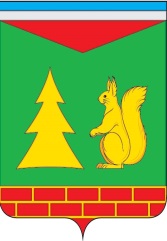 Ханты - Мансийский автономный округ – ЮграСоветский районАДМИНИСТРАЦИЯ ГОРОДСКОГО ПОСЕЛЕНИЯ ПИОНЕРСКИЙП О С Т А Н О В Л Е Н И Е«27» апреля 2022 г.                                                                                                              № 156О внесении  изменений в Приложение к постановлению Администрации городского поселения Пионерский от 30.12.2020 № 395 «Об утверждении административного регламента предоставления муниципальной услуги по выдаче разрешений на снос или пересадку зеленых насаждений (за исключением работ, осуществляемых в соответствии с разрешением на строительство)В соответствии с Федеральным законом от 06.10.2003 № 131-ФЗ «Об общих принципах организации местного самоуправления в Российской Федерации», Федеральным законом от 27.07.2010 № 210-ФЗ «Об организации предоставления государственных и муниципальных услуг», постановлением Администрации городского поселения Пионерский от 18.06.2013 № 222/НПА «Об утверждении Порядка разработки и утверждения административных регламентов предоставления муниципальных услуг», Уставом городского поселения Пионерский»1. Внести в Приложение к постановлению Администрации городского поселения Пионерский от 30.12.2020 № 395 «Об утверждении административного регламента предоставления муниципальной услуги по выдаче разрешений на снос или пересадку зеленых насаждений (за исключением работ, осуществляемых в соответствии с разрешением на строительство)» следующие изменения:1.1. Наименование раздела 3 изложить в следующей редакции:«3. Состав, последовательность и сроки выполнения административных процедур, требования к порядку их выполнения, в том числе особенности выполнения административных процедур в электронной форме, а также особенности выполнения административных процедур в многофункциональных центрах. Раздел должен содержать варианты предоставления государственной или муниципальной услуги, включающие порядок предоставления указанных услуг отдельным категориям заявителей, объединенных общими признаками, в том числе в отношении результата государственной или муниципальной услуги, за получением которого они обратились.».2. Опубликовать настоящее постановление в бюллетене «Пионерский вестник» и разместить на официальном сайте Администрации городского поселения Пионерский.3. Настоящее постановление вступает в силу после его официального опубликования.4. Контроль за исполнением настоящего постановления возложить на директора Муниципального бюджетного учреждения «Пионерский центр услуг» Васенко Николая Николаевича.И.о. главы городского поселения Пионерский                                                   О.И. Литвинова